Отчетно-выборная конференция Татарской республиканской организации Профсоюза работников народного образования и науки РФП О С Т А Н О В Л Е Н И Е20 декабря 2019г.                               г.Казань                                                    № XXI                                      	ХХI отчетно-выборная конференция Татарской республиканской организации Профсоюза работников народного образования и науки РФ ПОСТАНОВЛЯЕТ:	1. Сформировать президиум республиканской организации Профсоюза в количестве 15 чел. 2. Поручить комитету Татарской республиканской организации Профсоюза работников народного образования и науки утвердить на своем I заседании количественный и персональный состав президиума.Об образовании президиума Татарской республиканской организации Профсоюза работников народного образования и науки РФПредседатель Рескома Профсоюза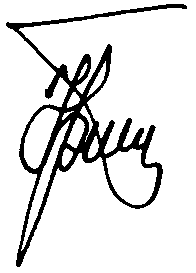           Ю.П. Прохоров